6. třída – plán učiva do 27. 3. Český jazyk MLUVNICE1, přečíst str. 90 – 93 + ústně všechna cvičení2, do sešitu 94/1a, 95/2a, 96/1aSLOH - popis1, str. 167 – žlutý rámeček do sešitu2, do sešitu 167/1a, 167/33, ústně 167/4LITERATURA1, číst knihu – jakoukoliv2, vypracovat mimočítankovou četbu – protože nemáte pracovní list, vypracujete na volný list papíru dle následující osnovy: 1, jméno autora                                                              2, název knihy                                                              3, nakladatelství                                                              4, počet stran                       			         5, literární žánr                                                              6, hlavní postavy a jejich vlastnosti (aspoň 3 a vysvětlit je)                                                              7, jaká postava se ti nejvíc líbila a proč                                                              8, stručný děj (maximálně 10 vět – neopisovat z knihy)  				          9, čím tě knížka oslovila, co by sis chtěl z knihy zapamatovat (opiš z knihy)                                                               10, komu bys knihu doporučil a proč                                                                11, obrázekDĚJEPIPSDo sešitu zodpověz následující otázky – odpovědi vyfoť a pošli na e-mail radka.prskavcova@seznam.cz (do 29.3.)Kdo byl Daidalos a Ikaros?Jaký největší palác se nacházel na Krétě a co připomínal?Proč se opevnění mykénských měst říká „kyklopské“?Jak zanikla minojská a mykénská civilizace?Nadpis do sešitu: Temná století Řecka (učebnice s. 64-65)Do sešitu vysvětli:proč říkáme tomuto období temnéo čem vypráví epické básně Ilias a Odyssea – pokud chceš a máš doma Staré řecké báje pověsti, můžeš si i přečístNáboženství – kde sídlili řečtí bohové – jací byli  - vypiš vládce všech bohů, bohyni lásky, bohyni moudrosti, bohyni rodinyPřipomeň si, co je to mytologie a báje.MatematikaVI. A:dvorak@skolanavalech.cz (WhatsApp)
VI. B: petr.krnak@seznam.cz, krnak@skolanavalech.czDruhá část domácí přípravy se týká opakování desetinných čísel. 
Žáci by měli být schopni: provádět libovolné matematické operace s desetinnými čísly.Online podpora – odkazy zkopírujte do internetového vyhledávačeKrátká videa, která vysvětlují daný problém (Podívejte se na to, co vám nejde!)
sčítání desetinných čísel - https://www.youtube.com/watch?v=CqE5fI9P4W8
odčítání desetinných čísel - https://www.youtube.com/watch?v=_JzD3xY9HGQ
násobení desetinných čísel - https://khanovaskola.cz/video/52/21/421-nasobeni-desetinnych-cisel
dělení desetinných čísel - https://www.youtube.com/watch?v=RLsw2R6FR80


Webová stránka - https://cs.khanacademy.org/- Vlevo do vyhledávače na této stránce napsat téma, které vám děla potíže.Kde najít cvičení
www.onlinecviceni.cz – výběr 2. stupeň, pak ročník, pak téma
www.matika.in – výběr ročníku, pak témaInformace pro žáky 6.B –  vyučující p. Krňák – Pro 6.B je založena virtuální třída na www.matika.in. V úvodní obrazovce vyplň v horní části své jméno a příjmení (např. Eliška Rovnicová). Pak „odentruj“. Další obrazovka tě vybídne zadat heslo: „sámdoma6“. Vpravo dole v menu je možnost moje třídy – tam si vybereš 6.B. Pokud jsi přihlášený a řešíš nějaké úlohy, učiteli se to zobrazí i s úspěšností. Doporučuji začít od 3. ročníku. Úlohy nejsou lehké na pochopení. Vstoupit můžete i do dalších modulů – např. zeměpis, český jazyk.Úkol pro tento týden – přihlásit se do třídy zkusit si jakékoliv cvičení ze 3. nebo 4. ročníku a zahraj si nějakou nabízenou hru.Učebnice, pracovní sešit – příklady vypracovat do školního sešitu, měly by sloužit jako příprava na zvládnutí pracovního listuTémata k procvičení: 
násobení desetinných čísel – pracovní sešit str. 102/ 4 (celé), 7
                                                    pracovní sešit str. 103/ 11
                                                    pracovní sešit str. 105/ 10   
                                                    
dělení desetinných čísel – pracovní sešit str. 107/ 2, 5
                                               pracovní sešit str. 109/ 11, 12   Práce s pracovním listem – pracovní listy je možné vytisknout a po příchodu do školy odevzdat učiteli, který po domluvě s žákem může snahu ohodnotit známkouPracovní list matematika – Počítání s desetinnými čísly 2

Jméno:                                                       Datum:                          Třída:
Vypočítej a výsledek zaokrouhli na jedno desetinné místo:Vypočítej a proveď zkoušku násobením:Vypočítej (Dej si pozor na pořadí operací!) :Vyřeš slovní úlohu:Do školní jídelny koupili 650 jogurtů za 5 135 Kč. Kolik stál jeden jogurt?



5. Vyřeš slovní úlohu:Do školní jídelny se koupilo 20 kg jablek, každý kilogram stál 15,50 Kč. Kolik kilogramů jablek lacinějších o 3,10 Kč se mohlo koupit za stejnou částku?Fyzikakontakt:VI. A:dvorak@skolanavalech.cz (WhatsApp)
VI. B: dvorak@skolanavalech.cz (WhatsApp)Druhá část domácí přípravy navazuje na látku hustota. 
Žáci pomocí získaných vědomostí v první části, zvládnou vypracovat pracovní list na téma hustota.Online podpora – (odkazy zkopírujte do internetového vyhledávače)hustota + výpočet hustoty - https://www.youtube.com/watch?v=OcUF84eLztITeorie – Žáci si projdou zápisky v sešitě, které se týkají hustoty. (od nadpisu Hustota dále)Potřebné věci najdou v učebnici: Fyzika 1 str. 38-44Příklady k vypracování – Vyřešíte úlohy na pracovním listu. Pracovní list odešlete na e-mail, nebo pomocí aplikace WhatsApp (tel: 774310084 – prosím nezneužívat). Pokud budete chtít poradit, můžeme také jednat přes tyto média. Pracovní list není nutné vytisknout, stačí na papír přehledně vypracovat jednotlivá cvičení.Pracovní list fyzika – Hustota 1

Jméno:                                                       Datum:                          Třída:
1, Doplň, jak čteme tyto jednotky:2, Doplň značky, základní jednotky a měřidla fyzikálních veličin:hustota: hmotnost:objem:3, Doplň tabulku, potřebné informace najdeš v tabulce v učebnici Fyzika 1/ str. 39 :4, Na obrázku je sedm krychliček stejného objemu z různých látek. Uspořádej jejich hmotnosti od největší po nejmenší, použij písmena pod obrázky.
Jaké slovo vzniklo: 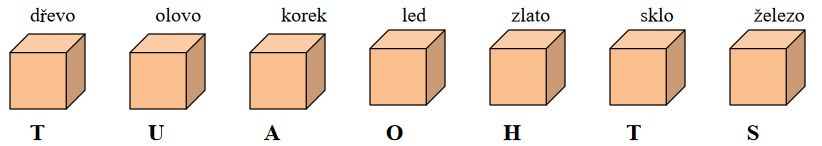 5, Ledová kra o objemu 2   má hmotnost 1 834 kg. Vypočítej hustotu ledu.6, Jaká je hmotnost 98 l benzínu?
 (Nápověda: litry musíš převést na metry krychlové a hustotu benzínu najdeš v tabulce.)ZeměpisOPAKOVÁNÍ HYDROSFÉRAVodní obal Země se nazývá …………………….  Světový oceán je tvořen pěti oceány, mezi které patří ……………… ,………………………..,  ………………………, ……………………………… a ……………………………………. Největší z nich je ……… oceán a naopak nejmenší je ……………………………………oceán. Mezi průlivem a průplavem je jen malý rozdíl. Prů…… byl vytvořen lidskou činností, ale prů…… vznikl působením přírody.Mořská voda je ………………. Nejslanějšími oblastmi jsou subtropické oblasti – například Rudé moře.Mořská voda se neustále pohybuje. Jedním pohybem je příliv a ………. Tento jev je způsoben působením M……… a S……….  Dalšími pohyby jsou mořské proudy. Tyto proudy se dělí na teplé a ………………. Teplé jsou značeny ………………barvou a studené ………………….  Všechny pohyby vody vznikají působením větru, cirkulací atmosféry, rotací Země a také rozdílnými vlastnostmi jednotlivých vodních hmot.Takzvaný „začátek řeky“ se nazývá ……………… a „konec řeky“ ………………… Řeka může ústit do jiné řeky nebo do moře. Oblast, odkud všechna voda teče do jedné řeky se nazývá ……………… . Oblast, odkud všechna voda teče do jednoho moře se nazývá………………… . Území ČR patří ke třem …………….  Je to úmoří ………………moře, ……………………moře a  ………………moře.  Nejhlubší jezero na světě je ………………v Asii. Největší jezero je …………………… v Asii. Nejdelší řekou světa je ……………………v Jižní Americe. VESMÍR, HYDROSFÉRA, ATMOSFÉRA, KARTOGRAFIE Nejdelší řeka světa, kterým státem protéká.Nejvyšší hora světa, na kterém světadílu je, které pohoří.Nejlidnatější stát.Nejlidnatější světadíl.Světadíly podle velikosti.Oceány podle velikosti.Největší jezero.Nejhlubší jezero.Nejslanější moře.Nejslanější voda.Nejslanější oblasti světa a proč.Složení atmosféry.Co měří Beaufortova stupnice.Co měří Richterova stupnice.Co je to astenosféra.Co je to Tichooceánský kruh ohně.Rozdíl vrásné a kerné pohoří.Kde vanou pasáty.Vítr vane z tlakové ……………………..Poloměr Země.Prakontinent se nazýval……………Rozdíl jezero a rybník.Rozdíl delta a nálevka Co je to povodíCo je to rozvodíTři typy vytváření jezer.Planety sluneční soustavy.Planeta s nejvýraznějšími prstenciNejvětší planetaRudá planetaCo je to astronomická jednotka a kolik měří.Rozdíl hvězda x planetaCo to je „padající hvězda“Jaká je teorie vzniku vesmíruKdy jsou slunovraty a rovnodennostiKteré rovnoběžky mají 66,5°Které rovnoběžky mají 23,5°Kudy prochází nultý poledníkKolik je na Zemi časových pásemPo kolika stupních je jedno časové pásmoSměrem na východ se hodina …………………………..Za jak dlouho oběhne Země kolem SlunceZa jak dlouho se Země otočí kolem své osy  Kdy je polární noc na severním polárním kruhuKde je víc hodin – v Moskvě nebo v New Yorku.Jmenuj podnebné pásyCo to jsou Slapové jevy neboli DmutíPřírodopis Domácí příprava od 23. 3. do 27. 3. 2020 (druhý týden)Přečti si v učebnici str. 70 – 71, do sešitu napiš jako nadpis: Téma: KorýšiOpiš shrnutí (v zeleném obdélníku).Odpověz si na otázky 1-4. (nemusíš písemně, stačí umět odpovědět)Podívej se na video: Korýši - základní charakteristika a zástupcihttps://www.youtube.com/watch?v=31rE3z2JukE&index=2&list=PLgBAACtNuM-64BYz1-o0N81hvEr38xtDYAnglický jazykOpakování látky:Vypracovat si cvičení Grammar and Vocabulary and Listening Project English Fourth Edition Level 2, Unit 2 na stránce: VYNECHEJ „MUST“ TO SI NECHÁME NA PŘÍŠTĚ!!! https://elt.oup.com/student/project/level2/unit1/?cc=cz&selLanguage=csStránka funguje i na mobilních telefonech, k některým cvičením budete potřebovat sluchátka nebo reproduktory (zvuk).Vypracovat pracovní list a odeslat do 27. 3. 2020 svému učiteli na jeho e-mailovou adresu:Š. Kánská :   kanska@skolanavalech.czJ. Muhlfeitová: muhlfeitova@skolanavalech.czD. Šenkýř  :     senkyr@skolanavalech.czJ.Veselá : vesela@skolanavalech.czPro lepší zapamatování a pochopení či procvičení se podívej na youtube na toto krátké video na téma přítomný čas prostý a průběhový. https://www.youtube.com/watch?v=VP8MRGAjgAshttps://www.youtube.com/watch?v=Q5UEPSk9ipEPracovní list  Anglický jazyk do 27.3Jméno a příjmení:________________________, třída:____________________1, Doplňte správný tvar slovesa v přítomném prostém čase: Pozor na to, o jakou větu se jedná (kladná, záporná, otázka): We __________ (watch) TV every evening. He __________ (play) football every day after school. They _____________ (not drink) coffee in the morning. _________ she _________ (live) in Prague? No, she ___________ . I _____________ (not like) milk. ________ you ____________ (go) to school every day? Yes, I __________ . _________ he ___________ (go) to the cinema every month? She _______________ (not speak) German. My friend _______________ (swim) every day. __________ your mum __________ (cook) at the weekend?2) Vypracuj cvičení přítomný čas průběhový: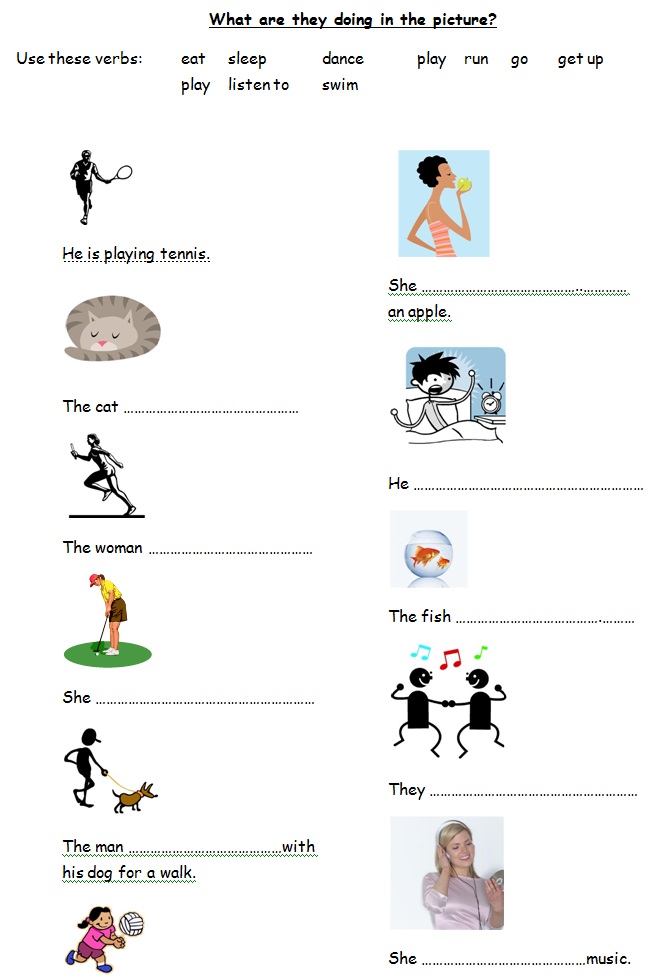 6507,813,6látkazlatovodahliník